PRESENTATION COLLEGE CHAGUANASSPANISH COURSE OUTLINEFORM TWO (2) Term One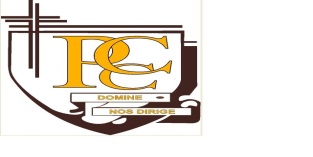 WEEKTOPICSFUNCTIONS/SKILLS1Revision of expressionsDaily RoutineAsk someone about his daily routine and provide information about your’s2Preparing for schoolDescribe how you prepare for school on a morningAsk someone how they prepare3TransportIdentify different modes of transportState the advantages and disadvantages of eachAdvise a traveller what transport options he can use from one place to another4Spanish foods and recipesDescribe typical Spanish mealsGive the recipe for a given Spanish meal5After school and weekend activitiesDescribe a typical weekendDescribe how you would like to spend your weekend6 - 7Time (NB: 2 weeks is really to accommodate  time spent on 3 coursework)Tell the time Tell the time you are going to do a specific activity8Household choresFamily home routineMake a list of household chores you like to do and those you do not like to do9Family trips and errandsIdentify habitual family trips and excursionsSay why you choose those placesSay what you do there10ReligionsIdentify different religious groupsBriefly describe their places of worship, rituals and festivals they celebrateZoom in on Catholicism in the Spanish speaking world11Revisit daily routineStudents are fluent and confident about their routine12REVISION OF TERM TWO